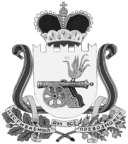 ВЯЗЕМСКИЙ РАЙОННЫЙ СОВЕТ ДЕПУТАТОВРЕШЕНИЕот 06.09.2021 № 78Об утверждении перечня государственного имущества Смоленской области, передаваемого в муниципальную собственность муниципального образования  «Вяземский район» Смоленской областиРассмотрев предоставленный комитетом имущественных отношений Администрации муниципального образования «Вяземский район» Смоленской области перечень, на основании областного закона от 27.02.2002 № 22-з «О порядке управления и распоряжения государственной собственностью Смоленской области», в соответствии с постановлением Администрации Смоленской области от 29.08.2002 № 217 «Об утверждении Порядка принятия решения о передаче объектов государственной собственности Смоленской области в собственность муниципального образования и передачи объектов государственной собственности  Смоленской области в собственность муниципального образования»,  руководствуясь Уставом муниципального образования «Вяземский район» Смоленской области, Вяземский районный Совет депутатовРЕШИЛ:1. Утвердить прилагаемый Перечень имущества, передаваемого в муниципальную собственность муниципального образования «Вяземский район» Смоленской области, из государственной собственности  Смоленской  области (приложение № 1).2. Просить Департамент имущественных и земельных отношений Смоленской области:2.1. Согласовать утвержденный Перечень с соответствующими органами государственного управления.2.2. Рассмотреть  предъявленный  Перечень, подготовить проект распоряжения Администрации Смоленской области о передаче приведенного имущества в муниципальную собственность муниципального образования «Вяземский район» Смоленской области.Председатель Вяземского районного Совета депутатов					                     В.М. Никулин